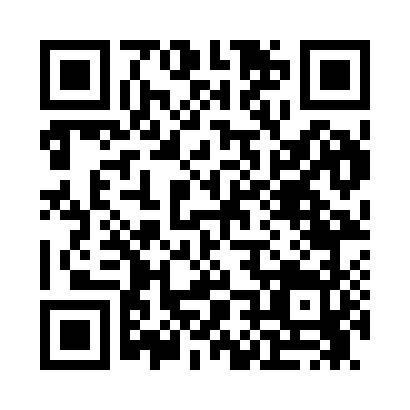 Prayer times for Farrier, Nevada, USAMon 1 Jul 2024 - Wed 31 Jul 2024High Latitude Method: Angle Based RulePrayer Calculation Method: Islamic Society of North AmericaAsar Calculation Method: ShafiPrayer times provided by https://www.salahtimes.comDateDayFajrSunriseDhuhrAsrMaghribIsha1Mon3:545:2412:434:348:029:312Tue3:555:2412:434:348:029:303Wed3:565:2512:434:358:019:304Thu3:565:2512:434:358:019:305Fri3:575:2612:434:358:019:296Sat3:585:2612:444:358:019:297Sun3:595:2712:444:358:009:298Mon3:595:2712:444:358:009:289Tue4:005:2812:444:358:009:2810Wed4:015:2912:444:357:599:2711Thu4:025:2912:444:357:599:2612Fri4:035:3012:444:357:599:2613Sat4:045:3012:454:357:589:2514Sun4:045:3112:454:357:589:2415Mon4:055:3212:454:357:579:2416Tue4:065:3312:454:357:579:2317Wed4:075:3312:454:357:569:2218Thu4:085:3412:454:357:569:2119Fri4:095:3512:454:357:559:2020Sat4:105:3512:454:357:549:1921Sun4:115:3612:454:357:549:1822Mon4:125:3712:454:357:539:1723Tue4:135:3812:454:357:529:1624Wed4:145:3812:454:357:519:1525Thu4:165:3912:454:357:519:1426Fri4:175:4012:454:357:509:1327Sat4:185:4112:454:357:499:1228Sun4:195:4212:454:347:489:1129Mon4:205:4212:454:347:479:1030Tue4:215:4312:454:347:469:0931Wed4:225:4412:454:347:469:07